Муниципальное казенное общеобразовательное учреждение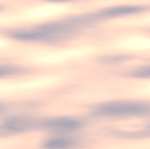 Тазовская школа – интернат среднего (полного) общего образованияул. Кирова, 12, п. Тазовский, Ямало-Ненецкий автономный округ, 629350Тел. (факс): 2-18-91, tazinternat@mail.ru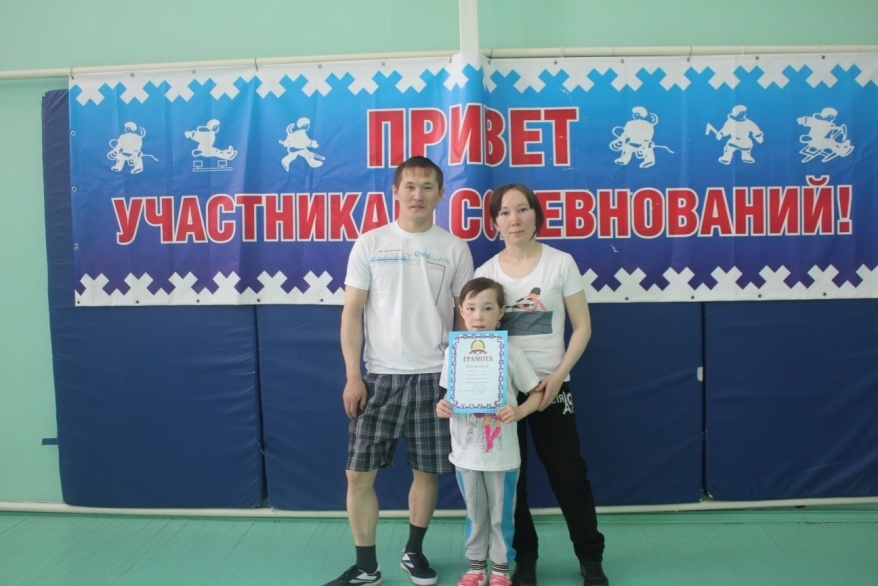 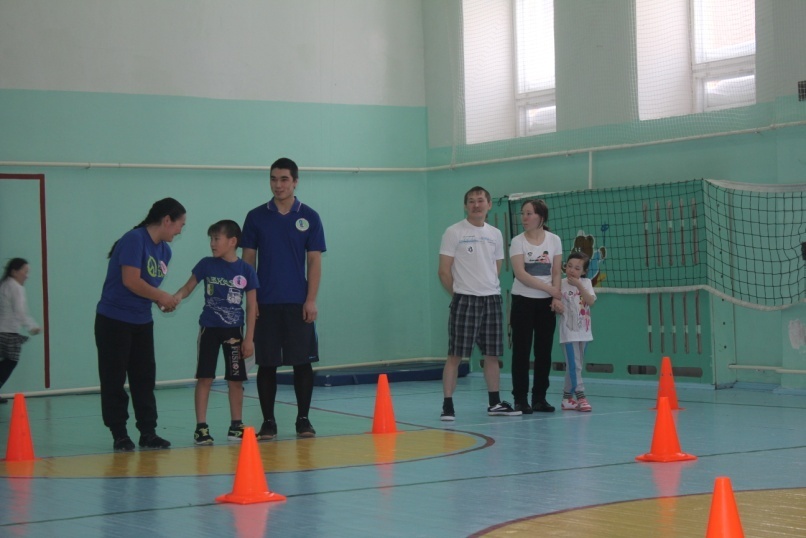 Организатор внеклассной и внешкольной воспитательной работы с детьми: Тутакова Светлана КонстантиновнаМарт, 2014 г.Цели и задачи:создание условий для совместного творчества и деятельности детей и родителей, для раскрытия и реализации творческого, интеллектуального потенциала детей;развитие у учащихся интересов и увлечений, способствующих укреплению духовных ценностей семей;воспитание в школьниках чувства коллективизма, взаимопомощи, ответственности.Оформление: выставка семейных фотографий, плакат: «Вместе – дружная семья»шарики, детские лица.Подготовка: подготовка чтецов;подготовка реквизита для конкурсов;подготовка призов  и благодарственных писем для награждения;оформление зала.Ход праздника: Ведущий: Здравствуйте, уважаемые гости нашего мероприятия! Как хорошо, что мы с вами собрались вместе в этом зале на семейный праздник. У нас, несомненно, много неотложных забот, дел, но оставьте их за дверями этого зала и вместе со своими детьми постарайтесь сегодня отдохнуть. Выходят ребята читают стихи.1 ученик:    Люди есть такие –                      Самые родные,                     Самые любимые,                     Самые ранимые2 ученик:    Сколь ни велика беда                      Рассмешат они всегда                      Грусти некуда деваться,                      Ей приходится скрываться.3 ученик:     Если спросишь: кто это?                      Вам недолго ждать ответа                      На вопрос отвечу я                       Просто – напросто семья!Ведущий:    Семья – это близкие и родные люди, те, кого мы любим,  с кого берем пример, о ком заботимся, кому желаем добра и счастья. И сегодня, собрались здесь самые дорогие и любимые для наших детей близкие – это их родные, замечательные, внимательные, добрые мамы и бабушки, которые своим теплом  создают уют и комфорт в каждом доме, в любой семье. И конечно наши папы и дедушки. Без мужчин, какой же это дом?1 ученик:   Гремите громче, трубы,
  Звонче звените, колокола,
  На встрече нашей сегодня, 
  Мамы, папы, братья, сестры,                     Бабушки, дедушки, дочери и сыновья!Ведущий: Слово для поздравления, предоставляется директору школы-интерната.Ведущий: Спасибо за теплые слова, а я думаю, что настало время познакомиться с нашими семьями, которые примут активное участие в нашем конкурсе.Итак, встречайте:Семья – __Хабдюпапа – _Семен мама – _Нелли с сыном_ДанииломСемья – _Яндомама – _Ольга папа – Александрс сыном  СергеемСемья – _Салиндерпапа – Иван мама – Радмила с дочерью  Регинойи наше уважаемое жюри:Ирина ФеликсовнаЛюбовь МаксимовнаВладимир Владимирович   Ведущий: Для участников праздника будут предложены испытания, которые они смогут преодолеть благодаря своей дружной семье.  Итак, самое время начинать нашу конкурсную программу.Конкурсы:«Представление семей»  название, девиз, речевка.Бег с эстафетной палочкой. Участники с эстафетной палочкой добегают до контрольной фишки, оббегают и обратно.Бег «змейкой». Участники с эстафетной полочкой зигзагом между нартами (препятствиями), бегут до контрольной фишки и обратно.Конкурс для ПАП. Папы, согласно жеребьевке, выполняют сгибание и разгибание в упоре лежа (отжимание), (или вис на перекладине) за 30 секунд.Прыжки в длину. С линии старта папа прыгает прыжок в длину с места, затем с того места куда прыгнул папа, прыгает мама, а после ребенок. С того места куда прыгнул ребенок продолжается вторая серия прыжков. Кто дальше всех прыгнул по расстоянии прыжков, та команда и выиграла. Выполнение прыжков – ПАПА+МАМА+РЕБЕНОК+ ПАПА+МАМА+РЕБЕНОК.Конкурс МАМ. Мамы, выстроившись в ряд выполняют прыжки на скакалках. Тот, кто дольше по времени будет прыгать, та и выиграла. Перенос команды. Папа переносит ребенка на руках до контрольной точки и оставляет его за линией, берет обруч, возвращается, забирает жену в обруче и бегут к контрольной фишке (за линию). Чья команда выполнит быстрее и без ошибок, та команда и выиграла.Перетягивание каната. Команды выстраиваются в колонну, вдоль каната и вытягивают канат на себя до определенного ориентира. Чья, команда вытянет, та считается победителем. Перенос мячей. Папа бежит с 3-мя баскетбольными мячами до контрольной фишки и складывает мячи в обруч, возвращаясь назад на пол пути берет 3 волейбольных мяча и передает жене. Жена бежит до контрольной фишки, складывает мячи в обруч, и возвращаясь назад на пол пути берет эстафетную палочку и на финише передает ее папе. Тот кто быстрее поднимет из пап эстафетную палочку, та команда и выиграла.Награждение участников грамотами и ценными призами. За 1 место – кубок. Ведущий: Сегодня вы еще раз доказали, что вы самые дружные, крепкие, настоящие семьи. И мы желаем вам оставаться такими всегда. Счастья, благополучия и мира вашему дому.До скорых встреч, дорогие друзья!